Atti del seminario internazionale 2015:IMMAGINAScuole del 21° secolo: idee e pratiche visionarieUNA DIDATTICA 
PER PROBLEMI, PROGETTI E COMPETENZEEnzo Zecchi - Lepida Scuola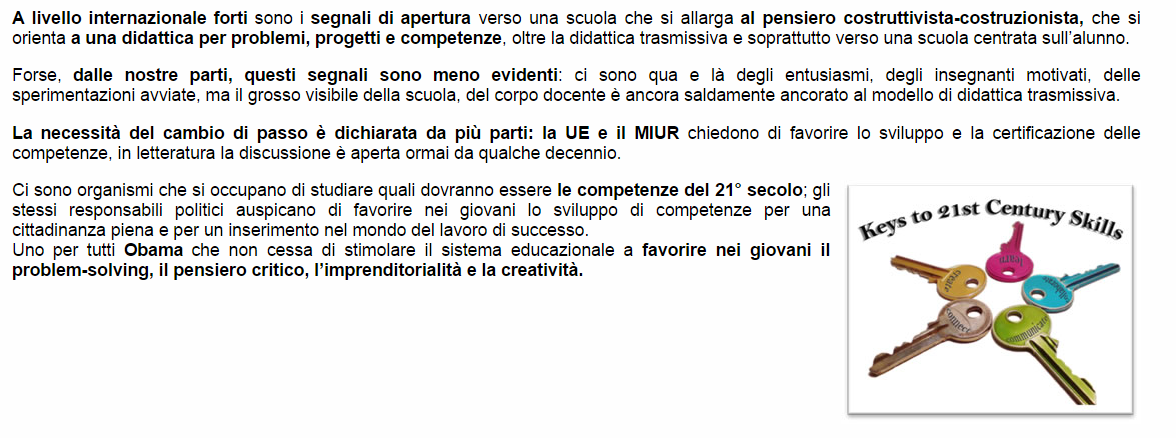 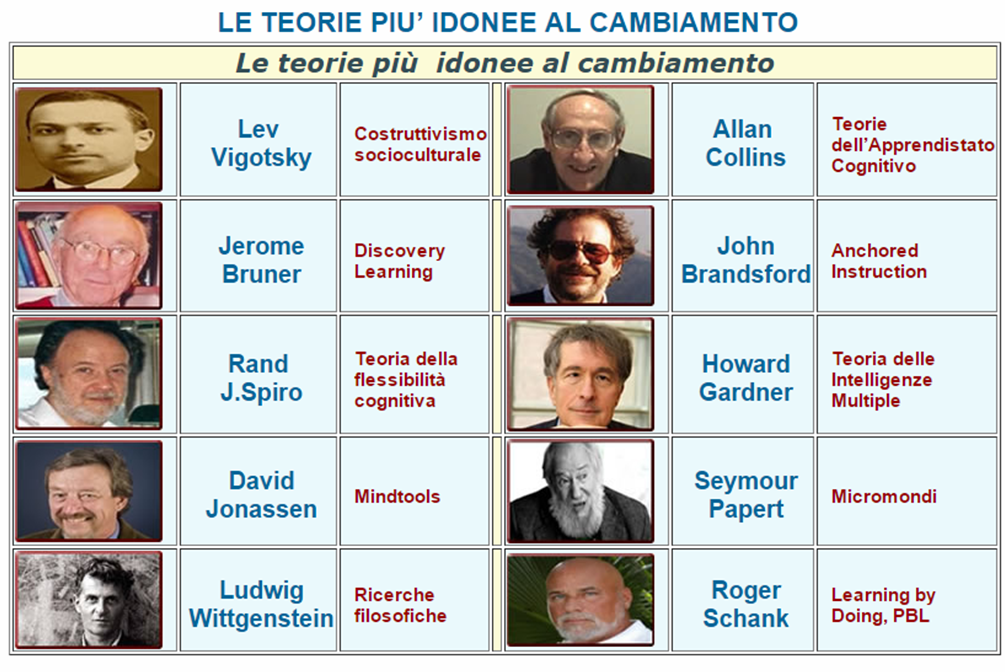 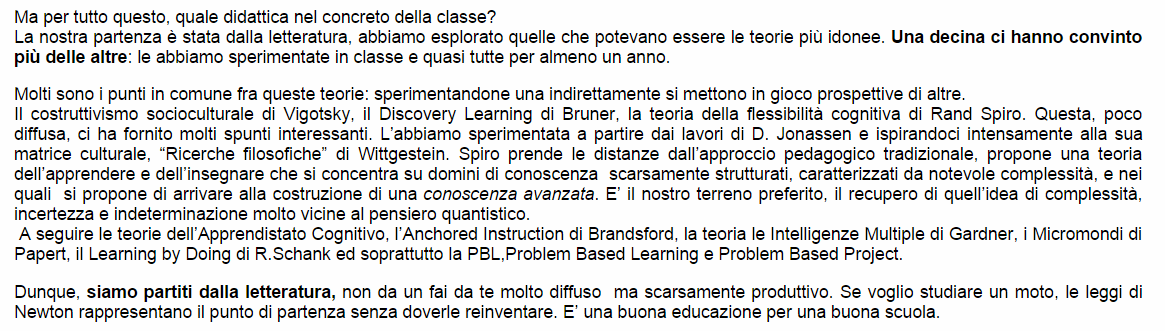 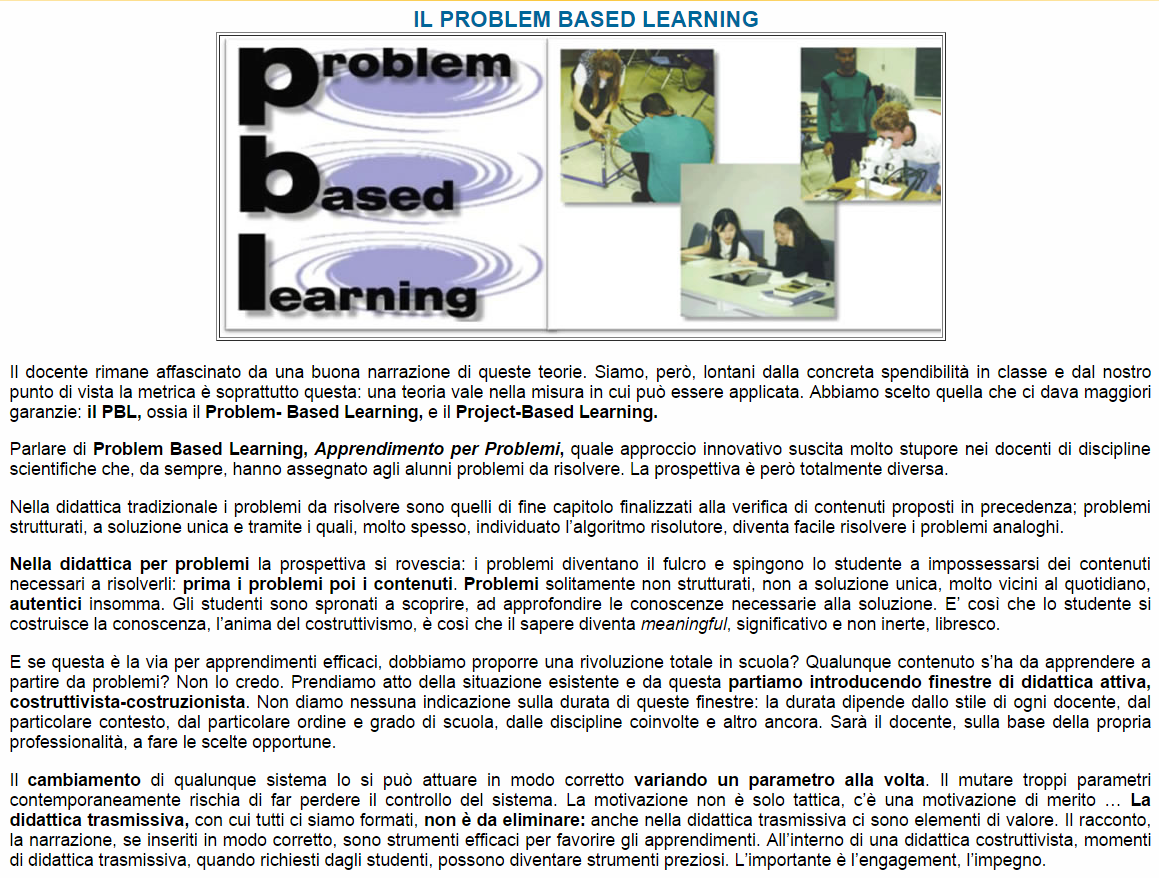 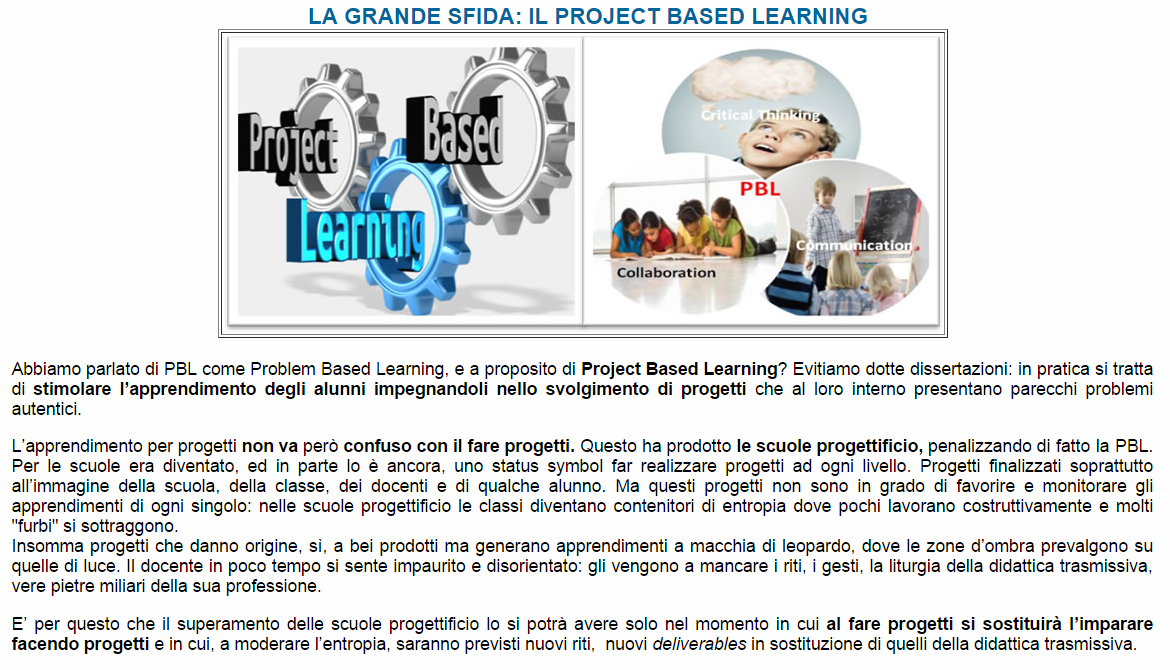 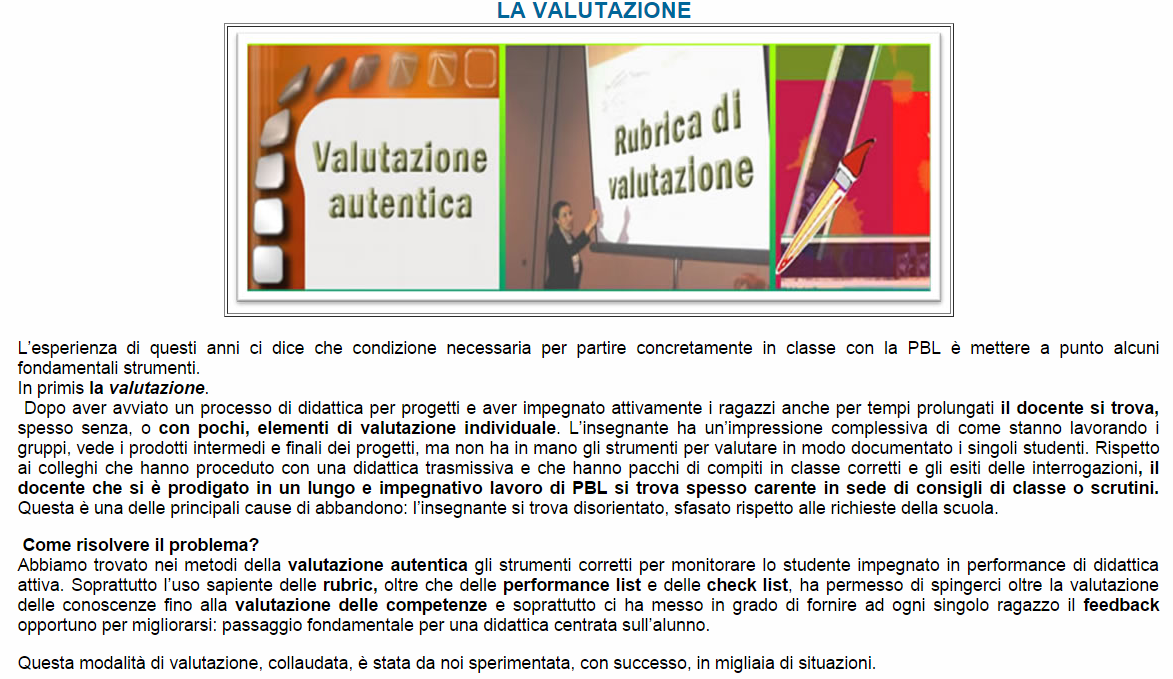 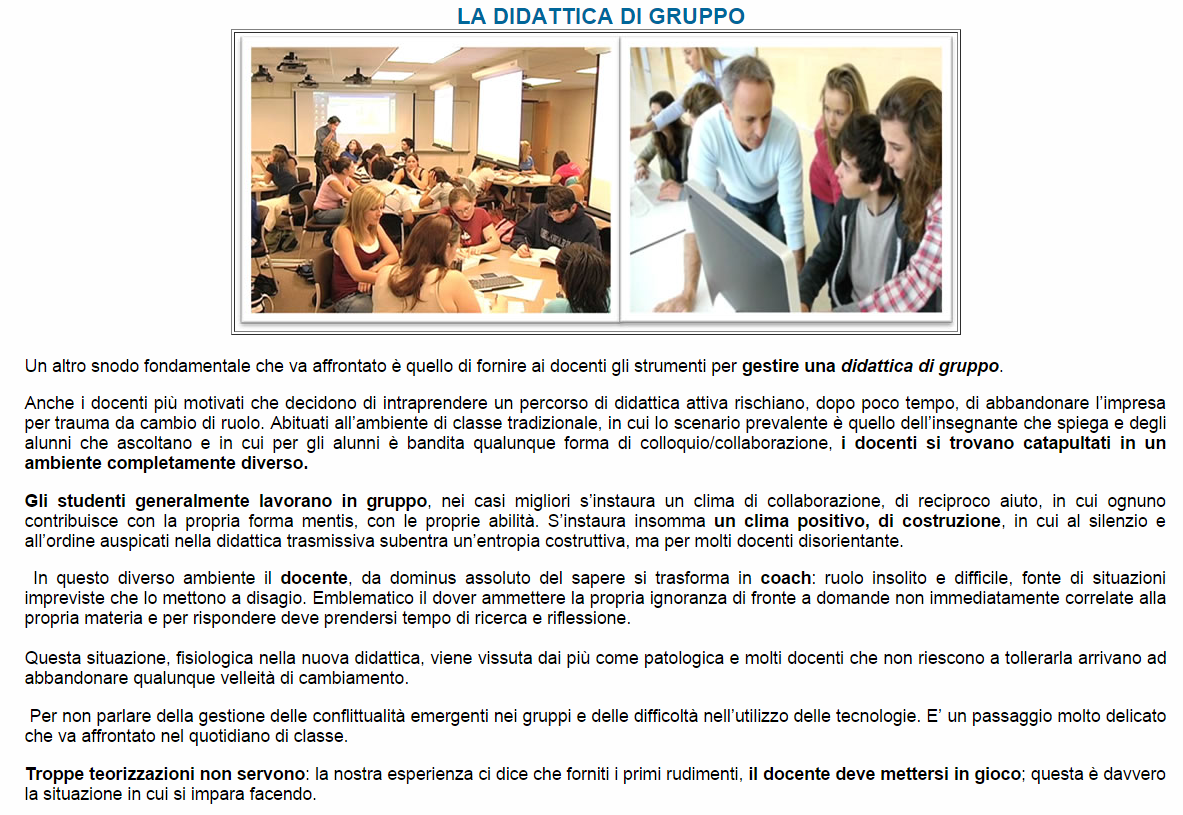 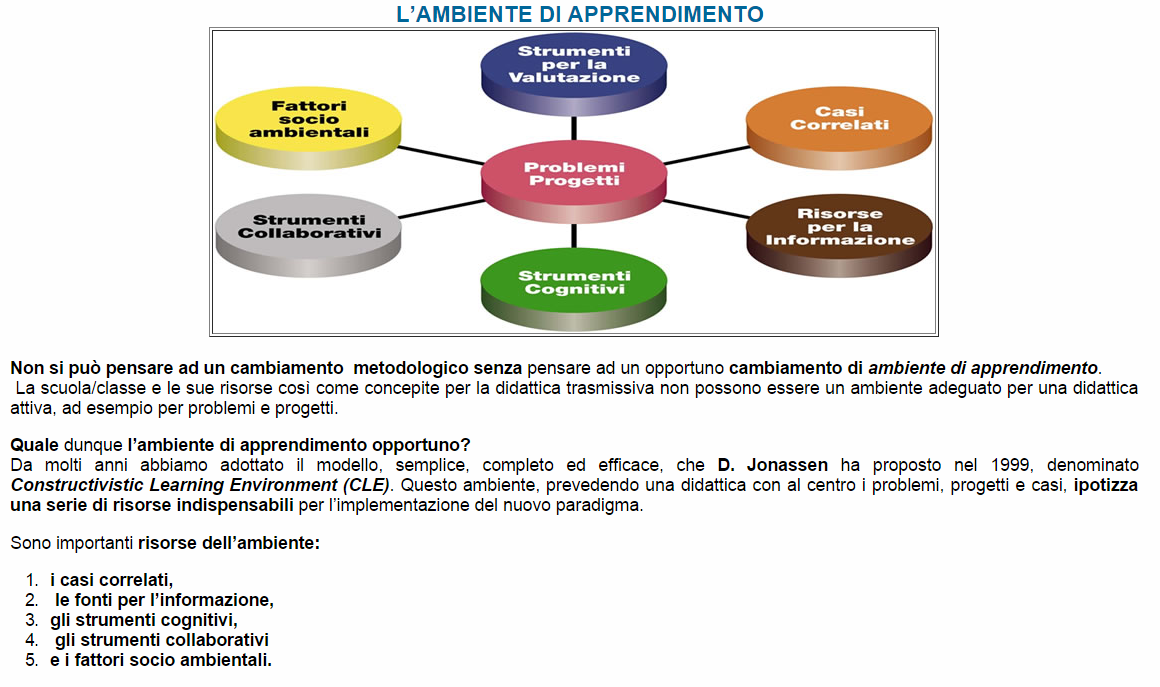 I CASI CORRELATI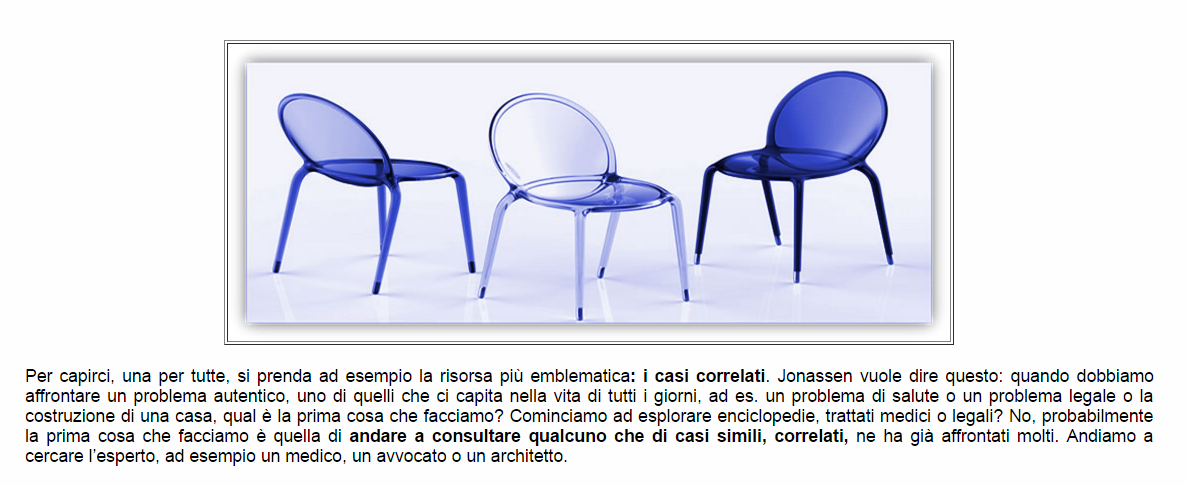 LE FONTI PER L’INFORMAZIONE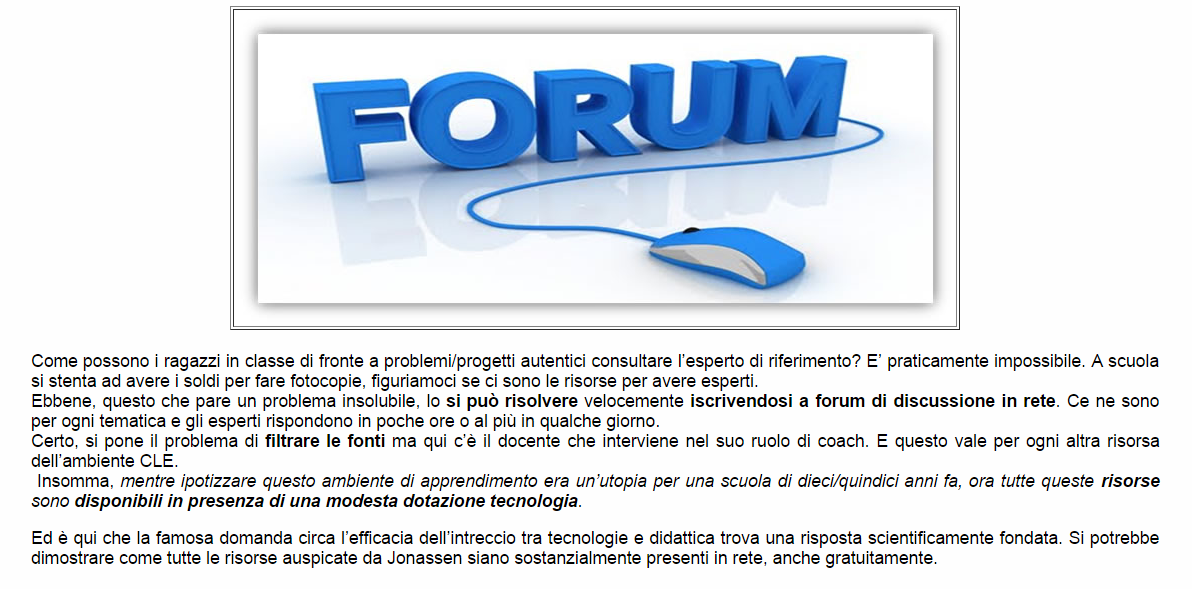 GLI STRUMENTI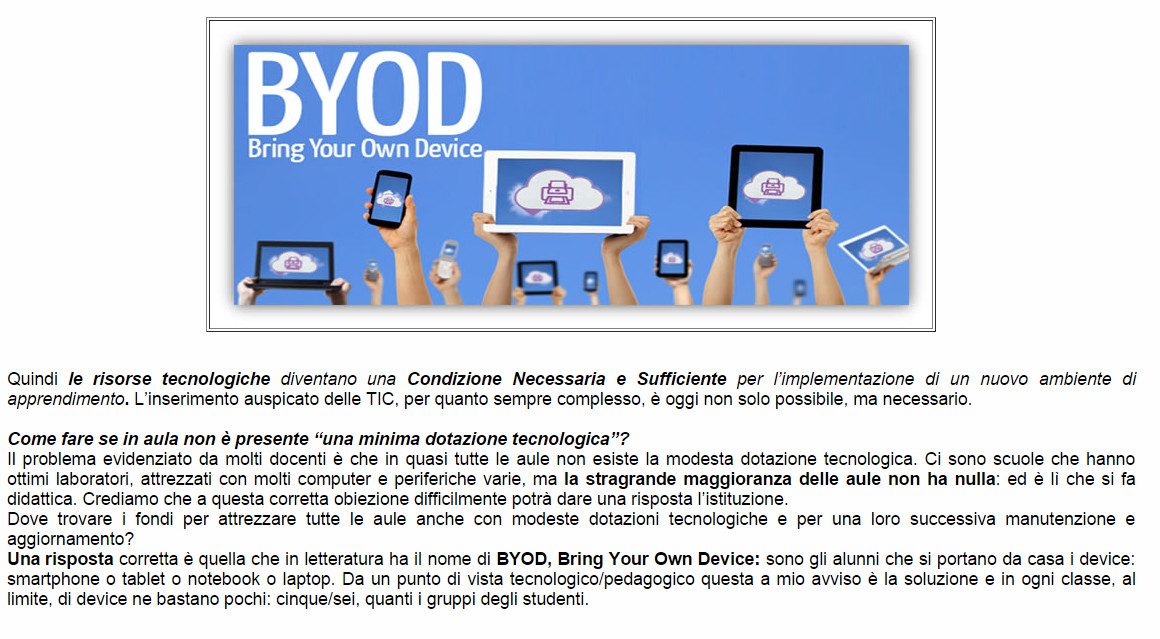 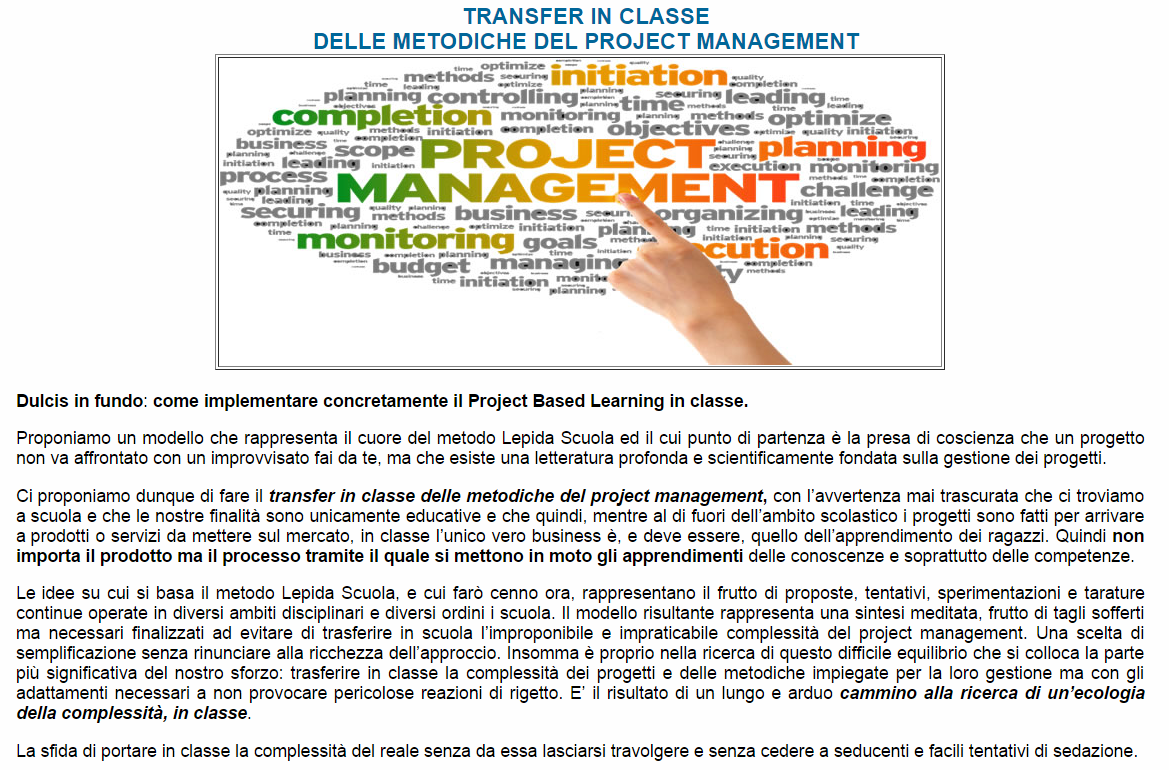 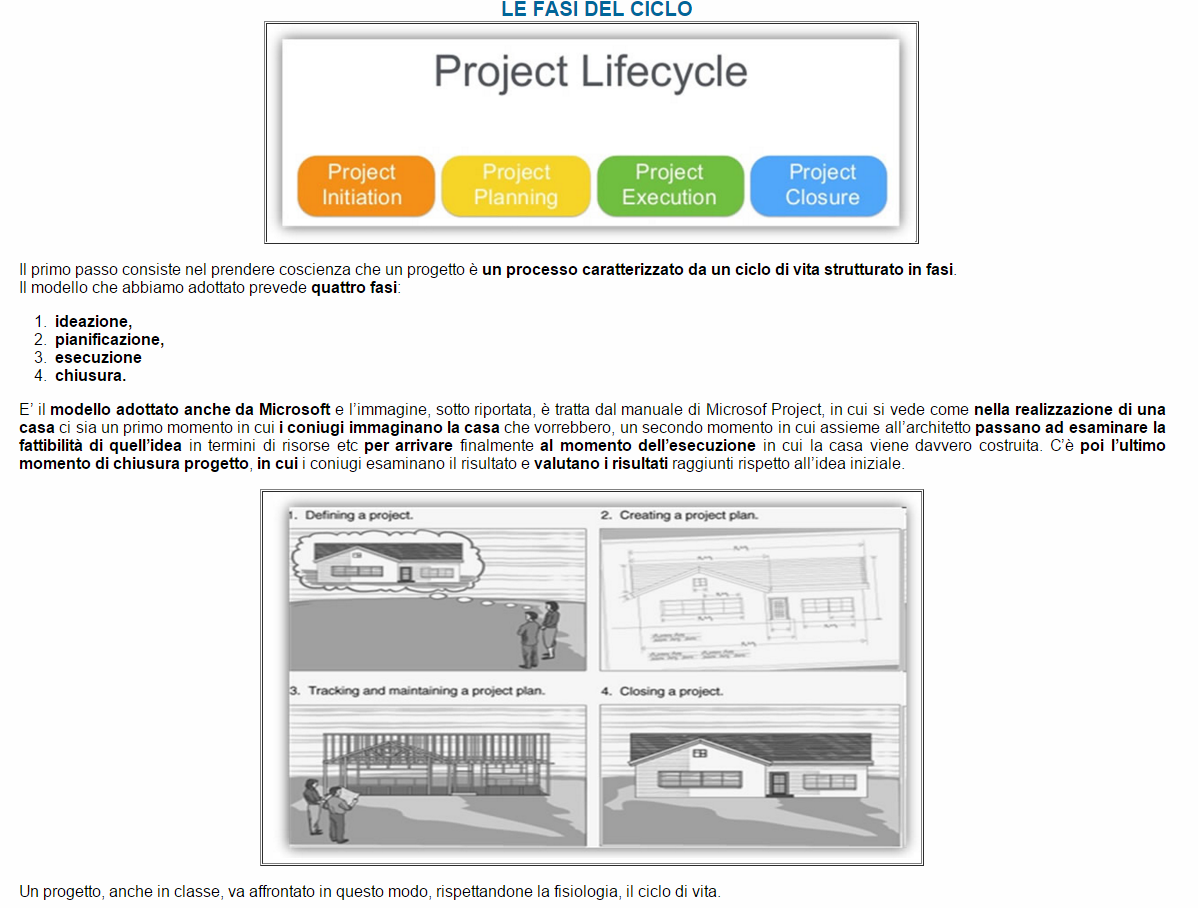 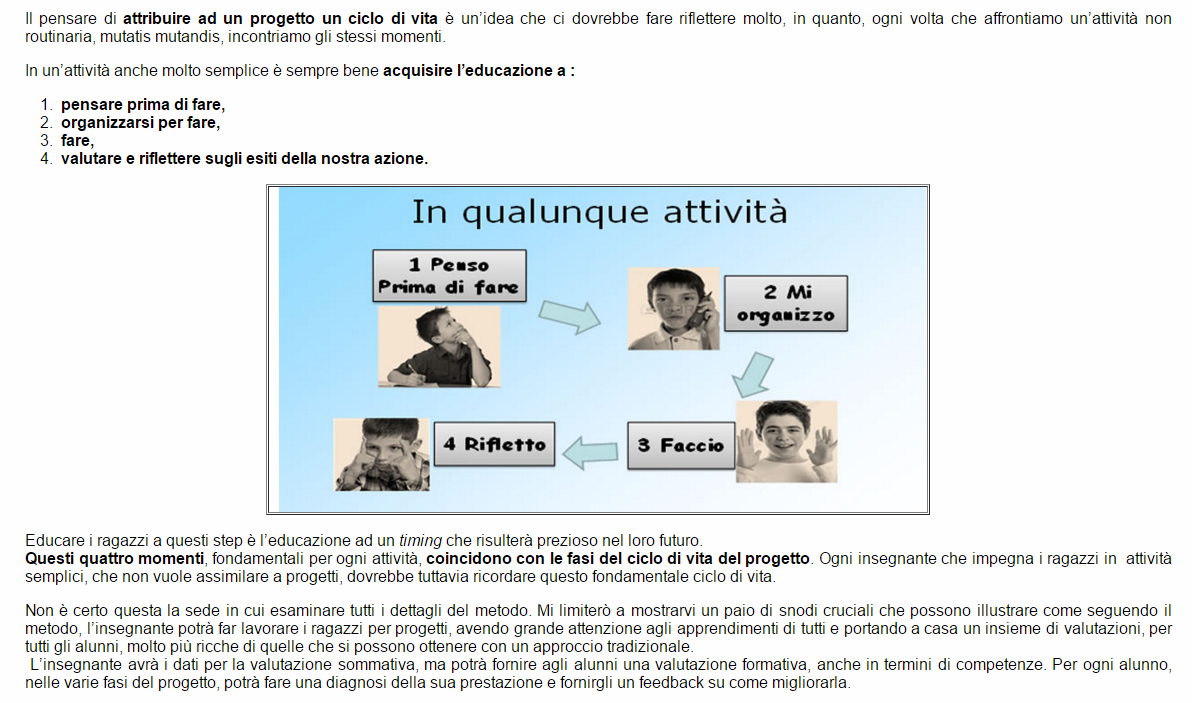 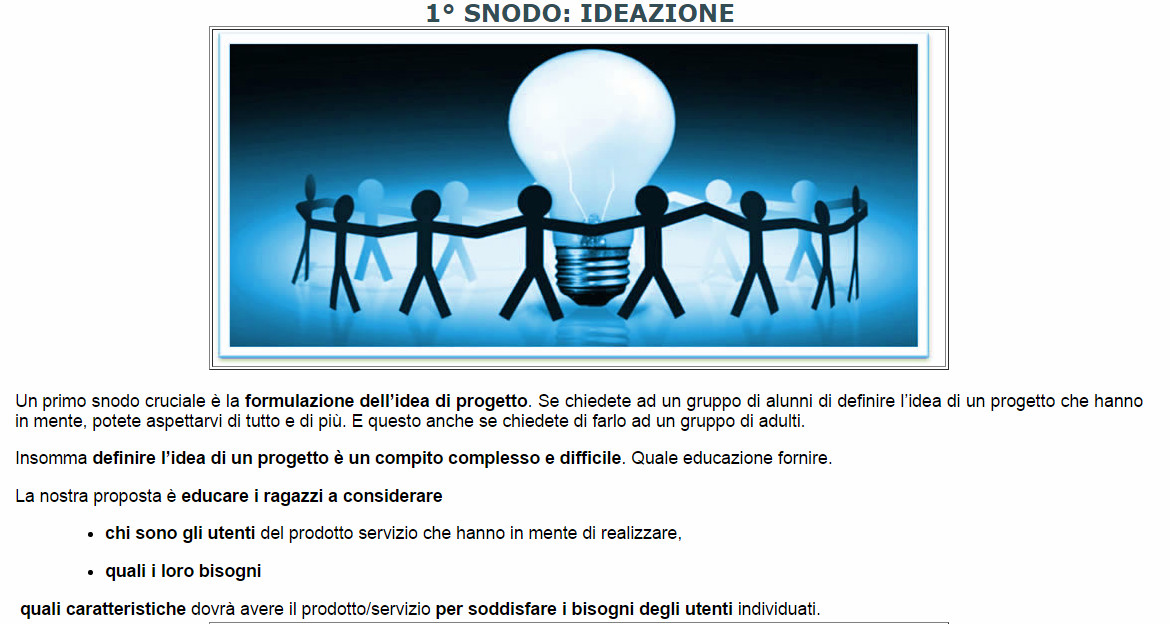 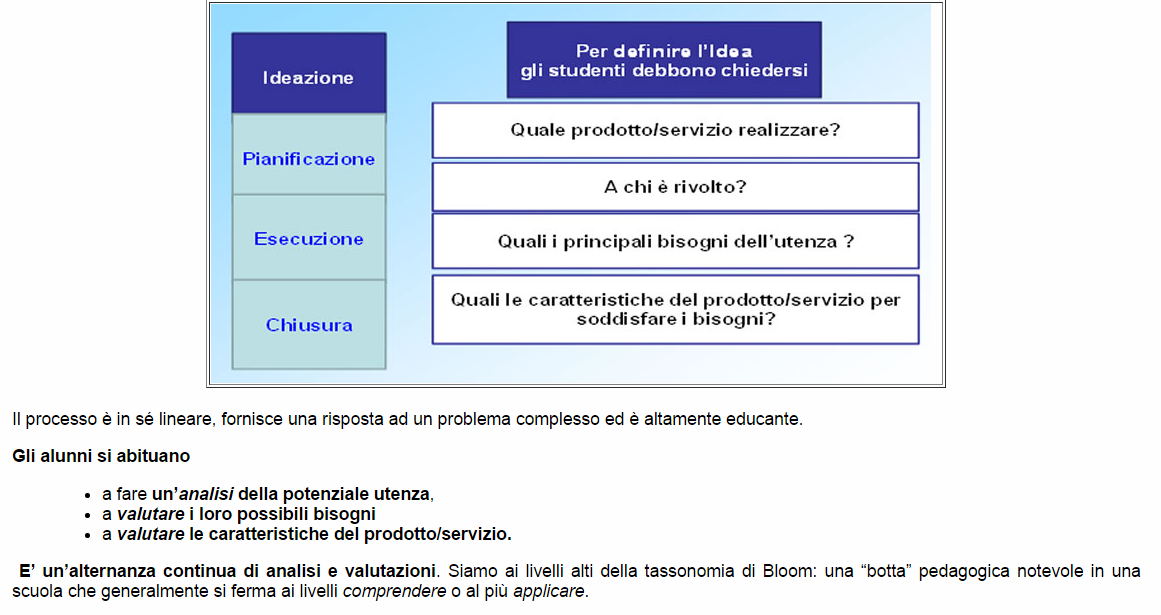 ESEMPIO DI UN’IDEA FAMOSA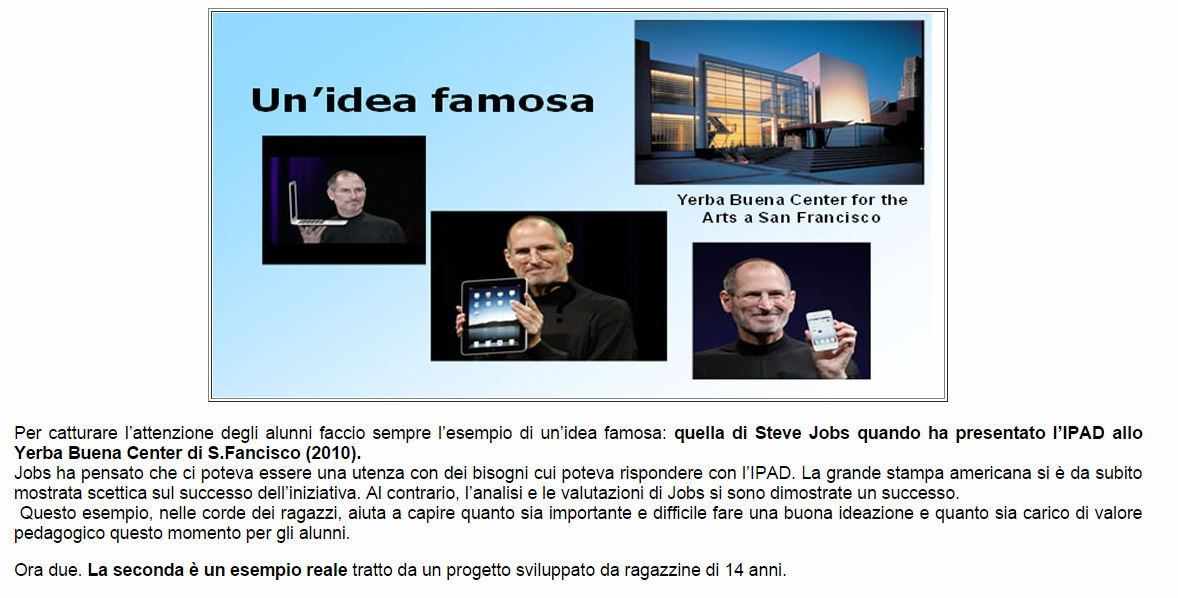 RAPPRESENTAZIONE GRAFICA  DELL’IDEAZIONE: MAPPA SPLIT TREE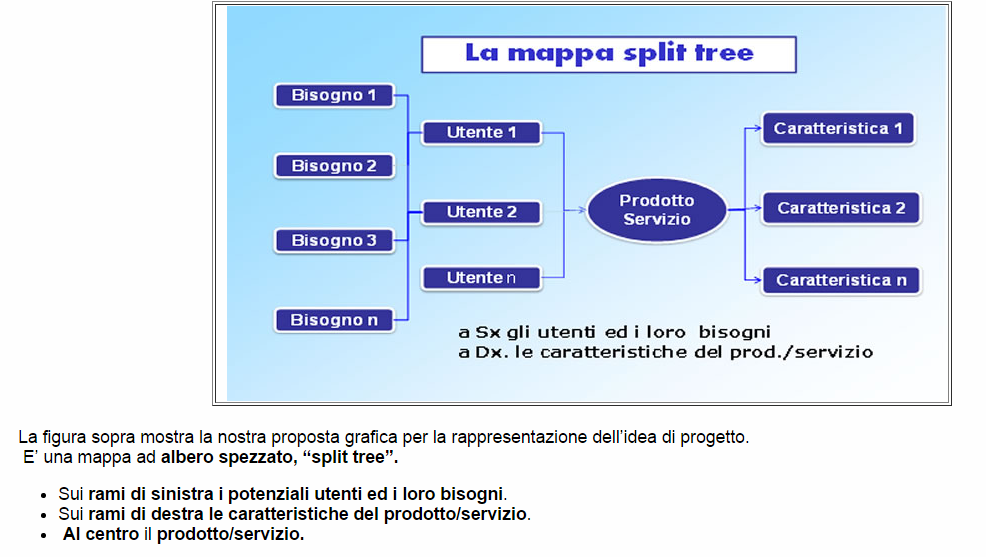 MAPPA SPLIT TREE IN UN PROGETTO REALE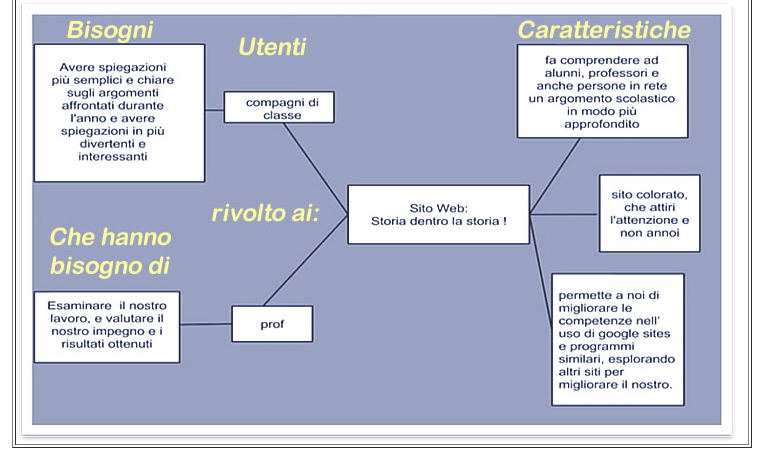 VALUTARE LA MAPPA SPLIT TREE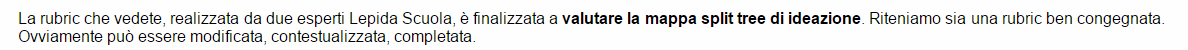 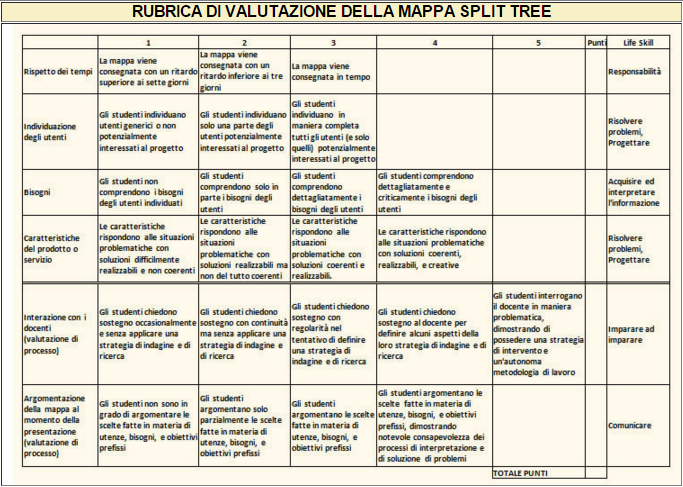 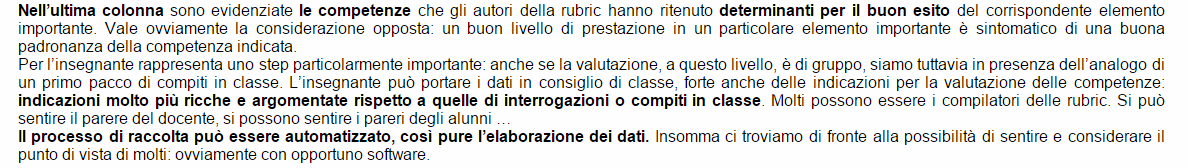 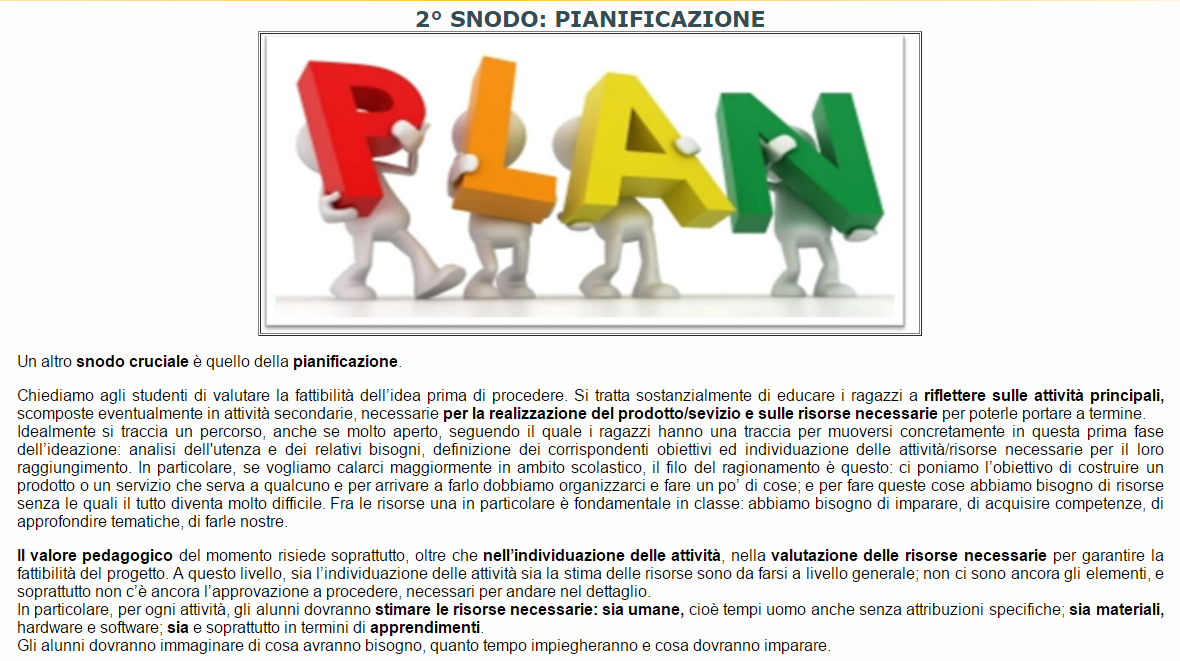 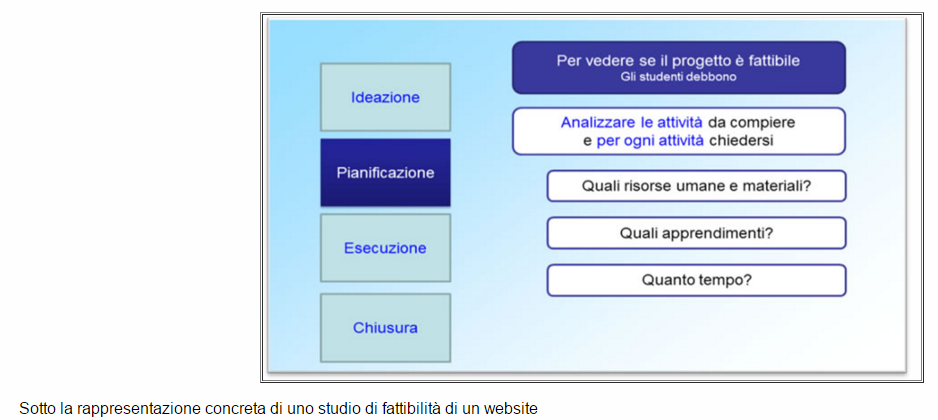 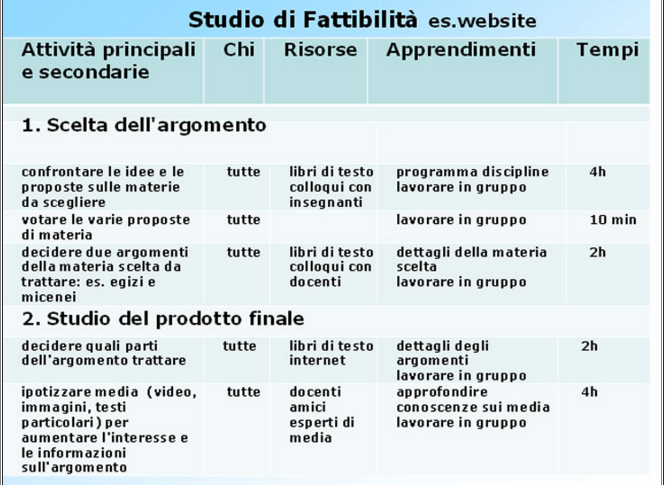 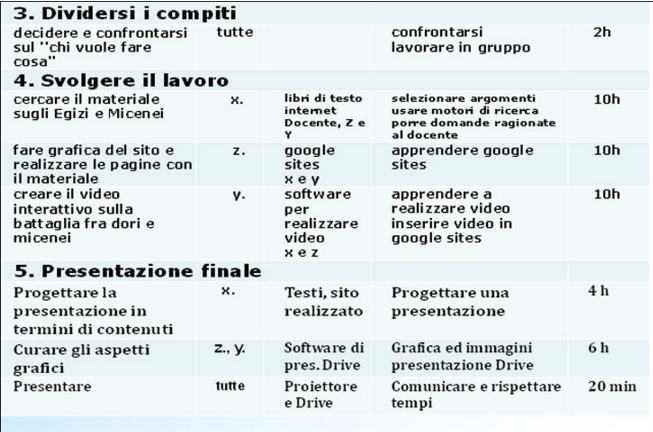 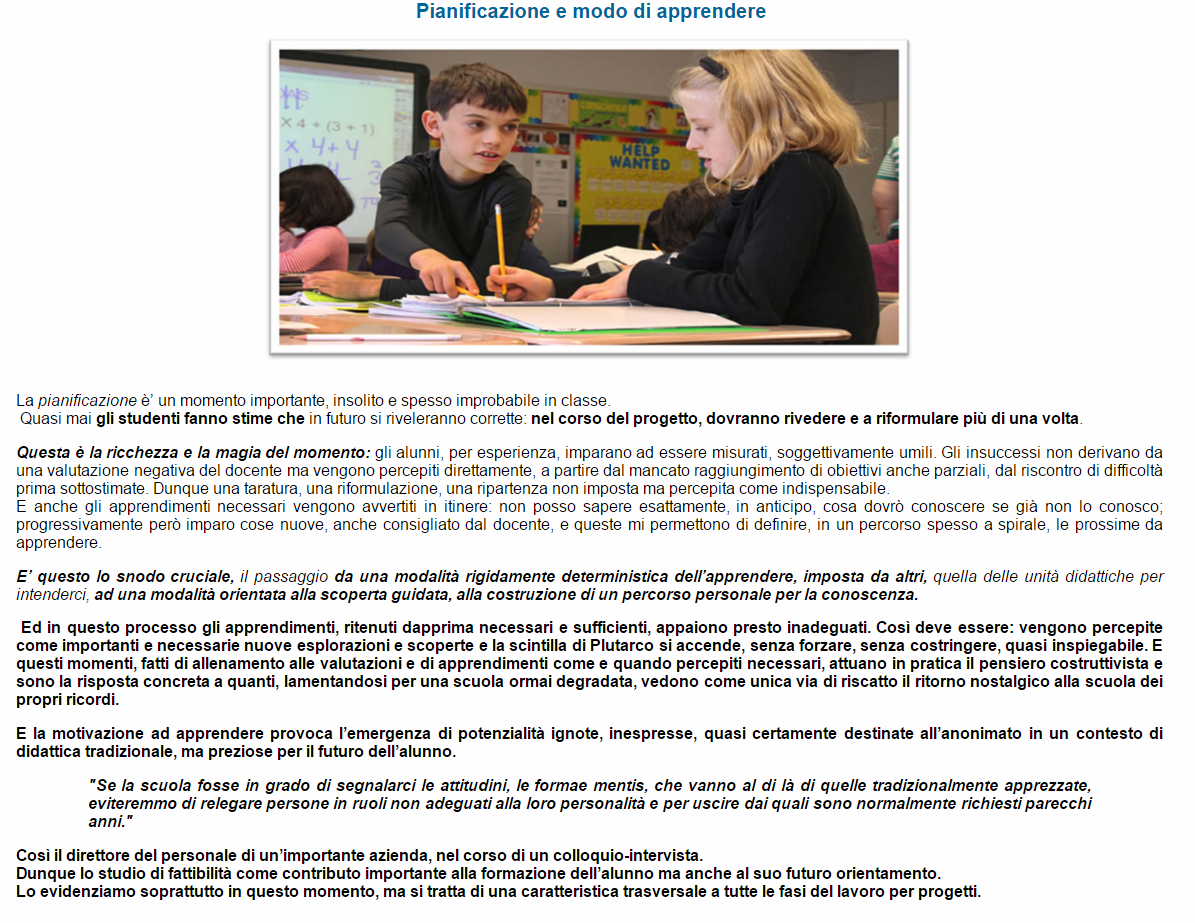 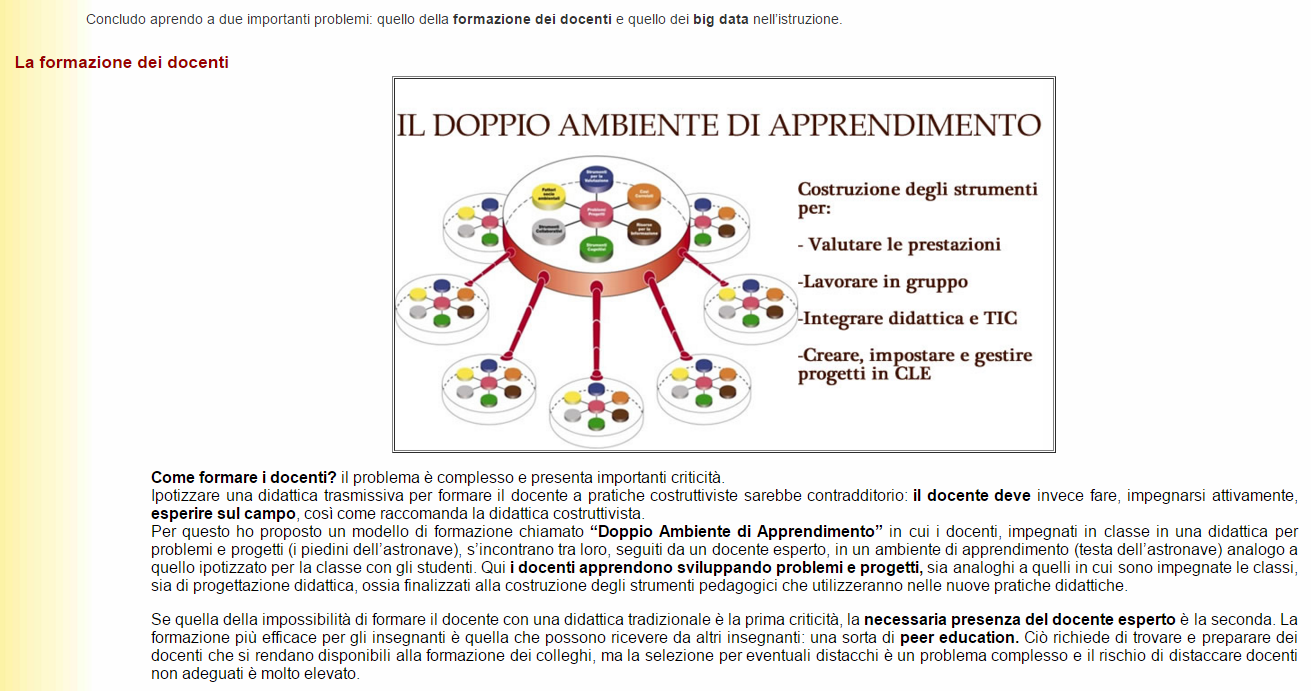 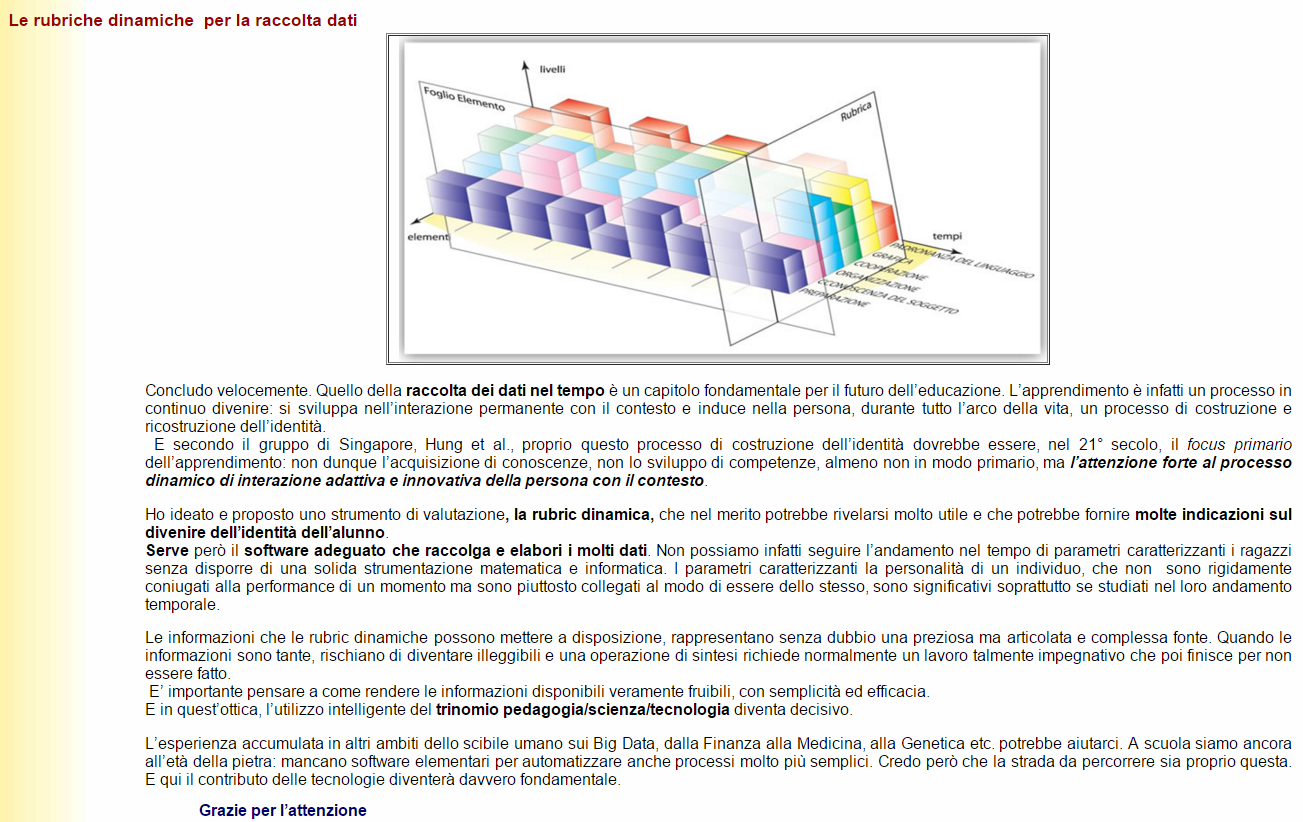 